NEWTON POPPLEFORD AND HARPFORD 
PARISH COUNCILNotice of a meeting of the Finance Committee – Tuesday, 20th September 2022Members of this Committee: Cllrs. Walker (Chair), Burhop (VC), Dalton, Tillotson and TribbleDear Councillor,You are summoned to a Meeting of the Finance Committee taking place at The Pavilion, Back Lane, Newton Poppleford at 8.30pm on Tuesday, 20th September 2022All council meetings are open to the public and the pressPublic Bodies (Admission to Meetings) Act 1960ALL MEETINGS MAY BE RECORDED BY MEMBERS OF THE PUBLICChair will outline Fire Regulations and evacuation procedureTo consider the following business:With no further business to consider, the Chair will declare the meeting closed.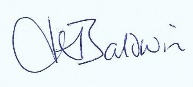 Jacqui Baldwin, Clerk to the Parish Council14th September 2022Public ForumQuestions and Representations from residents/parishionersThis provides an opportunity for members of the public (who are not usually permitted to speak during the council meeting, other than by special invitation of the Chair) to participate before the meeting by asking questions, highlighting matters of concern or making representations regarding Newton Poppleford and Harpford parish. No decisions can be taken on matters raised during this part of the meeting unless the subject is already an item on the published agenda.  No Minutes will be produced for this part of the meeting.  Before speaking please give your name and address to the Clerk.FC22/35To consider apologies for absence and approve if accepted (LGA 1972 S.85(1))FC22/36Declarations of interest from members / Dispensations afforded(this does not preclude the duty to declare further interests during the meeting as applicable)FC22/37To consider and, if thought fit, approve the Minutes of the Finance Committee of the Council held on 18th July 2022 as previously circulatedTo consider Matters Arising from those Minutes.FC22/38BUSINESS TO BE CONSIDERED:ATo receive an update on the MUGA project and approve the execution of the Grant Funding Agreement. BTo receive an update on the repair of St. Luke’s cemetery wallCTo note receipt of the External Auditor’s Unqualified Assurance for Audit Year 2021-22 and to note publication of the Notice of Conclusion of Audit as per legislationDTo consider arrangements for the Annual Firework Event in November 2022Entrance FeesConcessions – bar, catering, otherMarshalling and volunteersWales & West Utilities road and footpath closure proposalsFC22/39To review and note payments for August and September 2022FC22/40Matters considered as urgent by presiding Chair for discussion onlyFC22/41To agree date, time and venue of next meeting